检 测 报 告报告编号：20200448检测类别：地表水、废水、地下水、环境空气、土壤、噪声项目名称：   盘锦高新技术产业开发区化工园自行监测   委托单位：     盘锦高新技术产业开发区管理委员会     沈阳泽尔检测服务有限公司报 告 声 明1、本《检测报告》未盖本公司“检验检测专用章”、“CMA”章及骑缝章无效。2、本《检测报告》无编写人、审核人及授权签字人签字无效。3、本《检测报告》为电脑打字，手写、涂改无效。4、本《检测报告》所出具检测数据只对检测时工况负责；自送样品只对来样数据负责不对样品来源及工况负责。5、报告中带*内容由委托方提供，检测单位不负责确认。6、对本《检测报告》未经授权，部分或全部转载、篡改、伪造都是违法的，将被追究民事、行政甚至刑事责任。7、委托单位对于检测结果的使用所产生的直接或间接损失及一切法律后果，本检测单位不承担任何经济和法律责任。8、如对本《检测报告》有异议，可在收到报告之日起十个工作日内向本公司提出，逾期不再受理。检 测 报 告一 、采样信息二、检测项目、方法、检出限、仪器及频次三、检测结果1．地表水检测点位：☆1化工园坝头检测点位：☆1化工园坝头检测点位：☆1化工园坝头检测点位：☆2芳草路桥检测点位：☆2芳草路桥检测点位：☆2芳草路桥2．废水检测点位：★3  1#废水排放口检测点位：★3  1#废水排放口检测点位：★3  1#废水排放口3．地下水检测点位：☆4上游监测井（井深30m，水位14m）检测点位：☆4上游监测井（井深30m，水位14m）检测点位：☆5下游监测井（井深30m，水位15m）检测点位：☆5下游监测井（井深30m，水位15m）4．环境空气检测点位：○1上风向检测点位：○1上风向检测点位：○1上风向检测点位：○1上风向检测点位：○2下风向1#检测点位：○2下风向1#检测点位：○2下风向1#检测点位：○2下风向1#检测点位：○3下风向2#检测点位：○3下风向2#检测点位：○3下风向2#检测点位：○3下风向2#检测点位：○4下风向3#检测点位：○4下风向3#检测点位：○4下风向3#检测点位：○4下风向3#5．土壤检测点位：□1园区占地范围内（E：122.140594 N：41.133152）检测点位：□1园区占地范围内（E：122.140594 N：41.133152）检测点位：□2园区占地范围内（E：122.128129 N：41.147613）检测点位：□2园区占地范围内（E：122.128129 N：41.147613）检测点位：□3园区占地范围内（E：122.109756 N：41.153395）检测点位：□3园区占地范围内（E：122.109756 N：41.153395）检测点位：□4园区占地范围内（E：122.098428 N：41.164081）检测点位：□4园区占地范围内（E：122.098428 N：41.164081）6．噪声7．气象参数8．样品状态四、检测点位示意图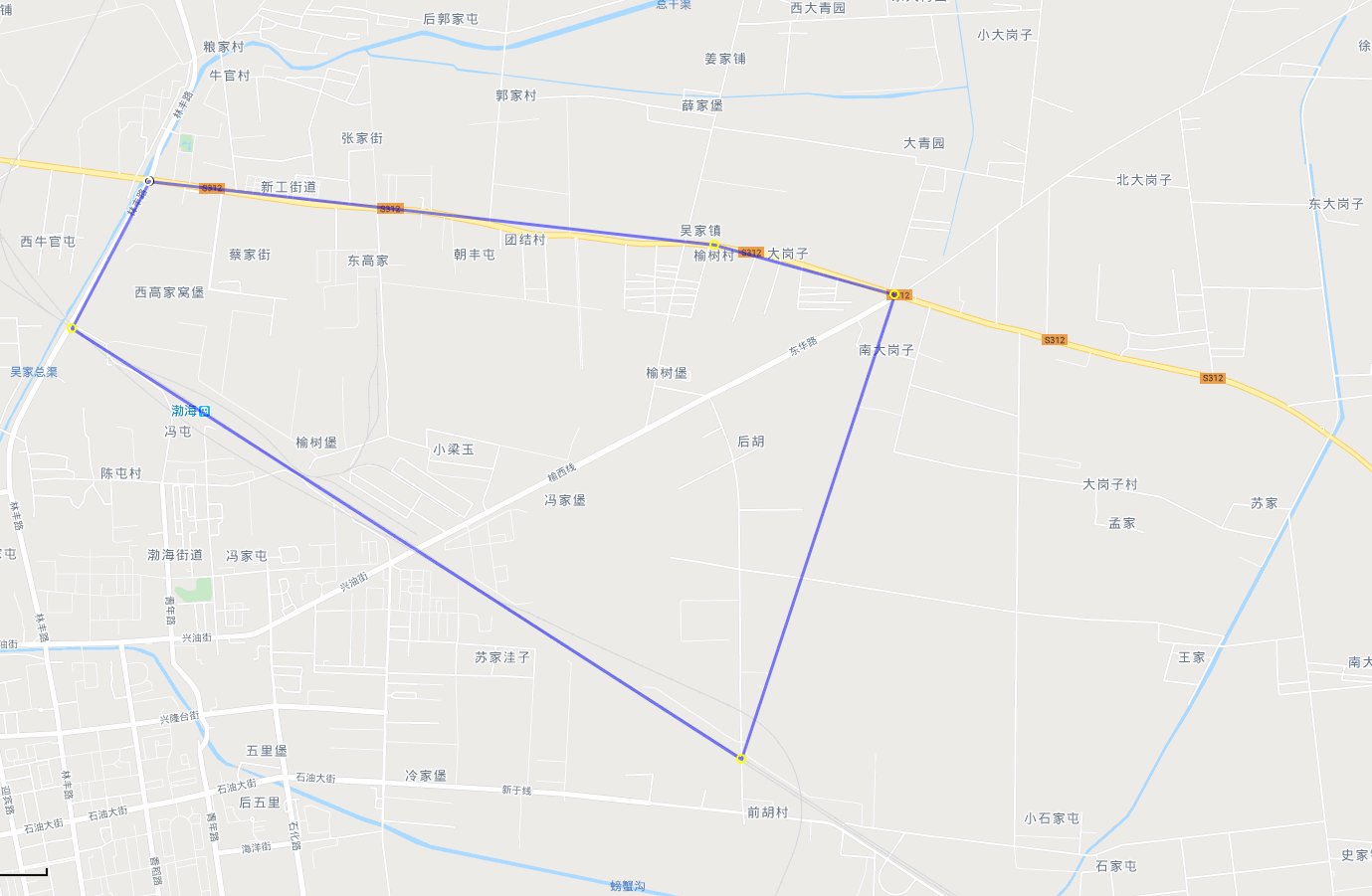 ***报告结束***编 写 人：                    审 核 人：                  签 发 人：                    签发日期：                  采样日期2020/04/26---2020/04/28采样人员王守昊、杜海鹏、李玉文、邓好、孙涛、孙嘉强采样地点盘锦市兴隆台区兴海街道盘锦市兴隆台区兴海街道盘锦市兴隆台区兴海街道序号检测项目检测方法检出限仪器名称及型号检测频次地表水地表水地表水地表水地表水地表水水温水质 水温的测定 温度计测定法GB/T 13195-1991/工作用玻璃液体温度计 棒式3次/天检测1天pH值水质 pH值的测定 玻璃电极法GB/T 6920-1986/便携pH计pH5+3次/天检测1天溶解氧水质 溶解氧的测定 电化学探头法 HJ 506-2009/溶解氧测定仪
StarA2233次/天检测1天高锰酸盐指数水质 高锰酸盐指数的测定 GB/T 11892-19890.17mg/L滴定管50ml3次/天检测1天化学需氧量水质 化学需氧量的测定 重铬酸盐法 HJ 828-20174mg/L滴定管 50ml3次/天检测1天五日生化需氧量水质 五日生化需氧量（BOD5）的测定 稀释与接种法HJ 505-20090.5mg/L生化培养箱SPX-250B-Z溶解氧测定仪 Star A2233次/天检测1天氨氮水质 氨氮的测定 纳氏试剂分光光度法HJ 535-20090.025mg/L可见分光光度计T6新悦3次/天检测1天总氮水质 总氮的测定 碱性过硫酸钾消解紫外分光光度法HJ 636-20120.05mg/L紫外可见分光光度计T6新世纪3次/天检测1天总磷水质 总磷的测定 钼酸铵分光光度法 GB/T 11893-19890.01mg/L可见分光光度计 T6新悦3次/天检测1天铜水质 铜、锌、铅、镉测定 原子吸收分光光度法GB/T 7475-19870.01mg/L原子吸收分光光度计iCE33003次/天检测1天锌水质 铜、锌、铅、镉测定 原子吸收分光光度法GB/T 7475-19870.01mg/L原子吸收分光光度计iCE33003次/天检测1天氟化物水质 氟化物的测定 离子选择电极法GB/T 7484-19870.05mg/L氟离子电极Orion CHN090（ION700）3次/天检测1天硒水质 汞、砷、硒、铋和锑的测定 原子荧光光度法HJ 694-20140.4µg/L原子荧光光度计AFS-82203次/天检测1天砷水质 汞、砷、硒、铋和锑的测定 原子荧光光度法HJ 694-20140.3µg/L原子荧光光度计AFS-82203次/天检测1天汞水质 汞、砷、硒、铋和锑的测定 原子荧光光度法HJ 694-20140.04µg/L原子荧光光度计AFS-82203次/天检测1天镉水质 铜、锌、铅、镉测定 原子吸收分光光度法GB/T 7475-19871µg/L原子吸收分光光度计iCE33003次/天检测1天六价铬水质 六价铬的测定 二苯碳酰二肼分光光度法GB/T 7467-19870.004mg/L可见分光光度计T6新悦3次/天检测1天铅水质 铜、锌、铅、镉测定 原子吸收分光光度法GB/T 7475-198710µg/L原子吸收分光光度计iCE33003次/天检测1天氰化物水质 氰化物的测定 容量法和分光光度法第二部分 方法 2 异烟酸-吡唑啉酮分光光度法 HJ 484-20090.004mg/L可见分光光度计 T6新悦3次/天检测1天挥发酚水质 挥发酚的测定 4-氨基安替比林分光光度法HJ 503-20090.0003mg/L可见分光光度计 T6新悦3次/天检测1天石油类水质 石油类的测定 紫外分光光度法（试行）HJ 970-20180.01mg/L紫外可见分光光度计T6新世纪3次/天检测1天阴离子表面活性剂水质 阴离子表面活性剂的测定 亚甲蓝分光光度法GB/T 7494-19870.05mg/L可见分光光度计T6新悦3次/天检测1天硫化物水质 硫化物的测定 亚甲基蓝分光光度法GB/T 16489-19960.005mg/L可见分光光度计 T6新悦3次/天检测1天粪大肠菌群水质 粪大肠菌群的测定 多管发酵法 HJ 347.2-201820MPN/L生化培养箱SPX-250B-Z电热恒温水浴锅DZKW-70003次/天检测1天废水废水废水废水废水废水水温水质 水温的测定 温度计测定法GB/T 13195-1991/工作用玻璃液体温度计 棒式3次/天连续3天pH值水质 pH值的测定 玻璃电极法GB/T 6920-1986/便携pH计pH5+3次/天连续3天悬浮物水质 悬浮物的测定 重量法GB/T 11901-19894mg/L电子天平BSA224S3次/天连续3天化学需氧量水质 化学需氧量的测定 重铬酸盐法 HJ 828-20174mg/L滴定管 50ml3次/天连续3天五日生化需氧量水质 五日生化需氧量（BOD5）的测定 稀释与接种法HJ 505-20090.5mg/L生化培养箱SPX-250B-Z溶解氧测定仪 Star A2233次/天连续3天氨氮水质 氨氮的测定 纳氏试剂分光光度法HJ 535-20090.025mg/L可见分光光度计T6新悦3次/天连续3天总氮水质 总氮的测定 碱性过硫酸钾消解紫外分光光度法HJ 636-20120.05mg/L紫外可见分光光度计T6新世纪3次/天连续3天总磷水质 总磷的测定 钼酸铵分光光度法 GB/T 11893-19890.01mg/L可见分光光度计 T6新悦3次/天连续3天石油类水质 石油类和动植物油类的测定 红外分光光度法HJ 637-20180.06mg/L红外分光测油仪 OIL4603次/天连续3天地下水地下水地下水地下水地下水地下水pH值玻璃电极法 生活饮用水标准检验方法 感官性状和物理指标GB/T 5750.4-2006（5.1）/便携pH计pH5+3次/天检测1天耗氧量（高锰酸盐指数）酸性高锰酸钾滴定法 生活饮用水标准检验方法 有机物综合指标GB/T 5750.7-2006（1.1）0.05mg/L滴定管50ml3次/天检测1天总硬度（以CaCO3计）乙二胺四乙酸二钠滴定法 生活饮用水标准检验方法 感官性状和物理指标GB/T 5750.4-2006（7）1.0mg/L滴定管50ml3次/天检测1天挥发酚（挥发性酚）氨基安替吡啉三氯甲烷萃取分光光度法 生活饮用水标准检验方法 感官性状和物理指标GB/T 5750.4-2006（9.1）0.002mg/L可见分光光度计T6新悦3次/天检测1天氰化物（总氰化物）异烟酸-吡唑啉酮分光光度法 生活饮用水标准检验方法 无机非金属指标GB/T 5750.5-2006（4.1）0.002mg/L可见分光光度计T6新悦3次/天检测1天氟化物离子色谱法 生活饮用水标准检验方法 无机非金属指标GB/T 5750.5-2006（3.2）0.025mg/L离子色谱仪ICS-6003次/天检测1天溶解性总固体称量法 生活饮用水标准检验方法 感官性状和物理指标GB/T 5750.4-2006（8.1）4mg/L电子天平BSA224S3次/天检测1天硝酸盐氮离子色谱法 生活饮用水标准检验方法 无机非金属指标GB/T 5750.5-2006（5.3）0.038mg/L离子色谱仪ICS-6003次/天检测1天氨氮纳氏试剂分光光度法 生活饮用水标准检验方法 无机非金属指标GB/T 5750.5-2006（9.1）0.02mg/L可见分光光度计T6新悦3次/天检测1天亚硝酸盐氮重氮偶合分光光度法 生活饮用水标准检验方法 无机非金属指标GB/T5750.5-2006（10.1）0.001mg/L可见分光光度计T6新悦3次/天检测1天砷氢化物原子荧光法 生活饮用水标准检验方法金属指标GB/T 5750.6-2006（6.1）1.0µg/L原子荧光光度计AFS-82203次/天检测1天汞氢化物原子荧光法 生活饮用水标准检验方法 金属指标GB/T 5750.6-2006（8.1）0.1µg/L原子荧光光度计AFS-82203次/天检测1天铁原子吸收分光光度法 生活饮用水标准检验方法 金属指标GB/T 5750.6-2006（2）0.1mg/L原子吸收分光光度计iCE33003次/天检测1天锰原子吸收分光光度法 生活饮用水标准检验方法 金属指标GB/T 5750.6-2006（3）0.02mg/L原子吸收分光光度计iCE33003次/天检测1天六价铬铬（六价）二苯碳酰二肼分光光度法 生活饮用水标准检验方法 金属指标GB/T 5750.6-2006（10.1）0.004mg/L可见分光光度计T6新悦3次/天检测1天镉无火焰原子吸收分光光度法 生活饮用水标准检验方法 金属指标GB/T 5750.6-2006（9.1）0.5µg/L原子吸收分光光度计iCE35003次/天检测1天总大肠菌群多管发酵法 生活饮用水标准检验方法 微生物指标GB/T 5750.12-2006（2.1）/生化培养箱SPX-250B-Z3次/天检测1天石油类水质 石油类的测定 紫外分光光度法（试行） HJ 970-20180.01mg/L紫外可见分光光度计T6新世纪3次/天检测1天环境空气环境空气环境空气环境空气环境空气环境空气二氧化硫空气质量 二氧化硫的测定 甲醛吸收-副玫瑰苯胺分光光度法HJ 482-2009（修改单）0.007mg/m³（小时值）0.004mg/m³（日均值）可见分光光度计T6新悦小时值4次/天日均值1次/天连续3天氮氧化物环境空气 氮氧化物（一氧化氮和二氧化氮）的测定盐酸萘乙二胺分光光度法HJ 479-2009（修改单）0.005mg/m³（小时值）0.003mg/m³（日均值）可见分光光度计T6新悦小时值4次/天日均值1次/天连续3天总悬浮颗粒物环境空气 总悬浮颗粒物的测定 重量法 GB/T 15432-1995（修改单）0.001mg/m³电子天平BSA224S日均值1次/天连续3天PM10环境空气 PM10和PM2.5的测定 重量法HJ 618-2011（修改单）0.010mg/m³电子天平BSA224S日均值1次/天连续3天PM2.5环境空气 PM10和PM2.5的测定 重量法HJ 618-2011（修改单）0.010mg/m³电子天平BT25S日均值1次/天连续3天苯并[a]芘环境空气 苯并[a]芘的测定 高效液相色谱法 HJ 956-20180.1ng/m³液相色谱仪UltiMate 3000日均值1次/天连续3天非甲烷总烃环境空气 总烃、甲烷和非甲烷总烃的测定 直接进样-气相色谱法 HJ 604-20170.07mg/m³气相色谱仪GC-4000A3次/天连续3天苯环境空气 苯系物的测定 活性炭吸附二硫化碳解吸-气相色谱法 HJ 584-20101.5×10-3mg/m³气相色谱仪TRACE13003次/天连续3天甲苯环境空气 苯系物的测定 活性炭吸附二硫化碳解吸-气相色谱法 HJ 584-20101.5×10-3mg/m³气相色谱仪TRACE13003次/天连续3天对-二甲苯环境空气 苯系物的测定 活性炭吸附二硫化碳解吸-气相色谱法 HJ 584-20101.5×10-3mg/m³气相色谱仪TRACE13003次/天连续3天间-二甲苯环境空气 苯系物的测定 活性炭吸附二硫化碳解吸-气相色谱法 HJ 584-20101.5×10-3mg/m³气相色谱仪TRACE13003次/天连续3天邻-二甲苯环境空气 苯系物的测定 活性炭吸附二硫化碳解吸-气相色谱法 HJ 584-20101.5×10-3mg/m³气相色谱仪TRACE13003次/天连续3天硫化氢亚甲蓝分光光度法《空气和废气监测分析方法》（第四版）国家环保总局（2003年）第五篇第四章十（三）0.001mg/m³可见分光光度计T6新悦3次/天连续3天氨（氨气）环境空气 氨的测定 次氯酸钠-水杨酸分光光度法 HJ 534-20090.025mg/m³可见分光光度计T6新悦3次/天连续3天恶臭（臭气浓度）空气质量 恶臭的测定 三点比较式臭袋法 GB/T 14675-1993//3次/天连续3天土壤土壤土壤土壤土壤土壤总石油烃红外光度法 《全国土壤污染状况调查样品分析测试技术规定》 国家环保总局（2006）（4-5）/红外分光测油仪 OIL4601次/天检测1天总砷土壤质量 总汞、总砷、总铅的测定 原子荧光法第2部分:土壤中总砷的测定 GB/T 22105.2-20080.01mg/kg原子荧光光度计AFS-82201次/天检测1天镉土壤质量 铅、镉的测定 石墨炉原子吸收分光光度法GB/T 17141-19970.01mg/kg原子吸收分光光度计iCE35001次/天检测1天六价铬固体废物 六价铬的测定 碱消解/火焰原子吸收分光光度法 HJ 687-20142mg/kg原子吸收分光光度计iCE33001次/天检测1天铜土壤和沉积物 铜、锌、铅、镍、铬的测定 火焰原子吸收分光光度法HJ 491-20191mg/kg原子吸收分光光度计iCE33001次/天检测1天铅土壤质量 铅、镉的测定 石墨炉原子吸收分光光度法GB/T 17141-19970.1mg/kg原子吸收分光光度计iCE35001次/天检测1天总汞土壤质量 总汞、总砷、总铅的测定 原子荧光法第1部分:土壤中总汞的测定 GB/T 22105.1-20080.002mg/kg原子荧光光度计AFS-82201次/天检测1天镍土壤和沉积物 铜、锌、铅、镍、铬的测定 火焰原子吸收分光光度法HJ 491-2019 3mg/kg原子吸收分光光度计iCE33001次/天检测1天四氯化碳土壤和沉积物 挥发性有机物的测定 顶空/气相色谱法HJ 741-20150.03mg/kg气相色谱仪TRACE13001次/天检测1天氯仿土壤和沉积物 挥发性有机物的测定 顶空/气相色谱法HJ 741-20150.02mg/kg气相色谱仪TRACE13001次/天检测1天氯甲烷土壤和沉积物 挥发性卤代烃的测定 顶空/气相色谱-质谱法 HJ 736-20153µg/kg气质联用仪TRACE1300/ ISQ QD1次/天检测1天1,1-二氯乙烷土壤和沉积物 挥发性有机物的测定 顶空/气相色谱法  HJ741-20150.02mg/kg气相色谱仪TRACE13001次/天检测1天1,2-二氯乙烷土壤和沉积物 挥发性有机物的测定 顶空/气相色谱法HJ 741-20150.01mg/kg气相色谱仪TRACE13001次/天检测1天1,1-二氯乙烯土壤和沉积物 挥发性有机物的测定 顶空/气相色谱法HJ 741-20150.01mg/kg气相色谱仪TRACE13001次/天检测1天顺-1,2-二氯乙烯土壤和沉积物 挥发性有机物的测定 顶空/气相色谱法HJ 741-20150.008mg/kg气相色谱仪TRACE13001次/天检测1天反-1,2-二氯乙烯土壤和沉积物 挥发性有机物的测定 顶空/气相色谱法HJ 741-20150.02mg/kg气相色谱仪TRACE13001次/天检测1天二氯甲烷土壤和沉积物 挥发性有机物的测定 顶空/气相色谱法HJ 741-20150.02mg/kg气相色谱仪TRACE13001次/天检测1天1,2-二氯丙烷土壤和沉积物 挥发性有机物的测定 顶空/气相色谱法HJ 741-20150.008mg/kg气相色谱仪TRACE13001次/天检测1天1,1,1,2-四氯乙烷土壤和沉积物 挥发性有机物的测定 顶空/气相色谱法HJ 741-20150.02mg/kg气相色谱仪TRACE13001次/天检测1天1,1,2,2-四氯乙烷土壤和沉积物 挥发性有机物的测定 顶空/气相色谱法HJ 741-20150.02mg/kg气相色谱仪TRACE13001次/天检测1天四氯乙烯土壤和沉积物 挥发性有机物的测定 顶空/气相色谱法HJ 741-20150.02mg/kg气相色谱仪TRACE13001次/天检测1天1,1,1-三氯乙烷土壤和沉积物 挥发性有机物的测定 顶空/气相色谱法HJ 741-20150.02mg/kg气相色谱仪TRACE13001次/天检测1天1,1,2-三氯乙烷土壤和沉积物 挥发性有机物的测定 顶空/气相色谱法HJ 741-20150.02mg/kg气相色谱仪TRACE13001次/天检测1天三氯乙烯土壤和沉积物 挥发性有机物的测定 顶空/气相色谱法HJ 741-20150.009mg/kg气相色谱仪TRACE13001次/天检测1天1,2,3-三氯丙烷土壤和沉积物 挥发性有机物的测定 顶空/气相色谱法HJ 741-20150.02mg/kg气相色谱仪TRACE13001次/天检测1天氯乙烯土壤和沉积物 挥发性有机物的测定 顶空/气相色谱法HJ 741-20150.02mg/kg气相色谱仪TRACE13001次/天检测1天苯土壤和沉积物 挥发性有机物的测定 顶空/气相色谱法HJ 741-20150.01mg/kg气相色谱仪TRACE13001次/天检测1天氯苯土壤和沉积物 挥发性有机物的测定 顶空/气相色谱法HJ 741-20150.005mg/kg气相色谱仪TRACE13001次/天检测1天1,2-二氯苯土壤和沉积物 挥发性有机物的测定 顶空/气相色谱法HJ 741-20150.02mg/kg气相色谱仪TRACE13001次/天检测1天1,4-二氯苯土壤和沉积物 挥发性有机物的测定 顶空/气相色谱法HJ 741-20150.008mg/kg气相色谱仪TRACE13001次/天检测1天乙苯土壤和沉积物 挥发性有机物的测定 顶空/气相色谱法HJ 741-20150.006mg/kg气相色谱仪TRACE13001次/天检测1天苯乙烯土壤和沉积物 挥发性有机物的测定 顶空/气相色谱法HJ 741-20150.02mg/kg气相色谱仪TRACE13001次/天检测1天甲苯土壤和沉积物 挥发性有机物的测定 顶空/气相色谱法HJ 741-20150.006mg/kg气相色谱仪TRACE13001次/天检测1天间二甲苯+对二甲苯土壤和沉积物 挥发性有机物的测定 顶空/气相色谱法HJ 741-20150.009mg/kg气相色谱仪TRACE13001次/天检测1天邻二甲苯土壤和沉积物 挥发性有机物的测定 顶空/气相色谱法HJ 741-20150.02mg/kg气相色谱仪TRACE13001次/天检测1天硝基苯土壤和沉积物 半挥发性有机物的测定 气相色谱-质谱法HJ 834-20170.09mg/kg气质联用仪TRACE1300/ ISQ QD1次/天检测1天苯胺土壤 苯胺的测定 气相色谱-质谱法ZRJC-ZY-109（参考 土壤和沉积物 半挥发性有机物的测定 气相色谱-质谱法HJ 834-2017）0.03mg/kg气质联用仪TRACE1300/ ISQ QD1次/天检测1天2-氯苯酚土壤和沉积物 酚类化合物的测定 气相色谱法HJ 703-20140.04mg/kg气相色谱仪TRACE13001次/天检测1天苯并[a]蒽土壤和沉积物 多环芳烃的测定 高效液相色谱法HJ 784-20164µg/kg液相色谱仪UltiMate 30001次/天检测1天苯并[a]芘土壤和沉积物 多环芳烃的测定 高效液相色谱法HJ 784-20165µg/kg液相色谱仪UltiMate 30001次/天检测1天苯并[b]荧蒽土壤和沉积物 多环芳烃的测定 高效液相色谱法HJ 784-20165µg/kg液相色谱仪UltiMate 30001次/天检测1天苯并[k]荧蒽土壤和沉积物 多环芳烃的测定 高效液相色谱法HJ 784-20165µg/kg液相色谱仪UltiMate 30001次/天检测1天䓛土壤和沉积物 多环芳烃的测定 高效液相色谱法HJ 784-20163µg/kg液相色谱仪UltiMate 30001次/天检测1天二苯并[a, h]蒽土壤和沉积物 多环芳烃的测定 高效液相色谱法HJ 784-20165µg/kg液相色谱仪UltiMate 30001次/天检测1天茚并[1,2,3-cd]芘土壤和沉积物 多环芳烃的测定 高效液相色谱法HJ 784-20164µg/kg液相色谱仪UltiMate 30001次/天检测1天萘土壤和沉积物 多环芳烃的测定 高效液相色谱法HJ 784-20163µg/kg液相色谱仪UltiMate 30001次/天检测1天检测项目采样日期样品编号检测值计量单位4月26日水温0448S1-110.3℃4月26日水温0448S1-211.2℃4月26日水温0448S1-310.6℃4月26日pH值0448S1-17.0无量纲4月26日pH值0448S1-27.1无量纲4月26日pH值0448S1-37.2无量纲4月26日溶解氧0448S1-18.6mg/L4月26日溶解氧0448S1-28.7mg/L4月26日溶解氧0448S1-38.5mg/L4月26日高锰酸盐指数0448S1-14.46mg/L4月26日高锰酸盐指数0448S1-24.21mg/L4月26日高锰酸盐指数0448S1-34.33mg/L4月26日化学需氧量0448S1-124mg/L4月26日化学需氧量0448S1-222mg/L4月26日化学需氧量0448S1-320mg/L检测项目采样日期样品编号检测值计量单位4月26日五日生化需氧量0448S1-13.0mg/L4月26日五日生化需氧量0448S1-23.2mg/L4月26日五日生化需氧量0448S1-32.8mg/L4月26日氨氮0448S1-10.130mg/L4月26日氨氮0448S1-20.142mg/L4月26日氨氮0448S1-30.119mg/L4月26日总氮0448S1-12.52mg/L4月26日总氮0448S1-22.63mg/L4月26日总氮0448S1-32.47mg/L4月26日总磷0448S1-10.20mg/L4月26日总磷0448S1-20.23mg/L4月26日总磷0448S1-30.22mg/L4月26日铜0448S1-1＜0.01mg/L4月26日铜0448S1-2＜0.01mg/L4月26日铜0448S1-3＜0.01mg/L4月26日锌0448S1-1＜0.01mg/L4月26日锌0448S1-2＜0.01mg/L4月26日锌0448S1-3＜0.01mg/L4月26日氟化物0448S1-10.42mg/L4月26日氟化物0448S1-20.47mg/L4月26日氟化物0448S1-30.40mg/L4月26日硒0448S1-1＜0.4µg/L4月26日硒0448S1-2＜0.4µg/L4月26日硒0448S1-3＜0.4µg/L4月26日砷0448S1-11.1µg/L4月26日砷0448S1-21.1µg/L4月26日砷0448S1-31.1µg/L检测项目采样日期样品编号检测值计量单位4月26日汞0448S1-10.28µg/L4月26日汞0448S1-20.28µg/L4月26日汞0448S1-30.26µg/L4月26日镉0448S1-1＜1µg/L4月26日镉0448S1-2＜1µg/L4月26日镉0448S1-3＜1µg/L4月26日六价铬0448S1-1＜0.004mg/L4月26日六价铬0448S1-2＜0.004mg/L4月26日六价铬0448S1-3＜0.004mg/L4月26日铅0448S1-1＜10µg/L4月26日铅0448S1-2＜10µg/L4月26日铅0448S1-3＜10µg/L4月26日氰化物0448S1-1＜0.004mg/L4月26日氰化物0448S1-2＜0.004mg/L4月26日氰化物0448S1-3＜0.004mg/L4月26日挥发酚0448S1-1＜0.0003mg/L4月26日挥发酚0448S1-2＜0.0003mg/L4月26日挥发酚0448S1-3＜0.0003mg/L4月26日石油类0448S1-10.03mg/L4月26日石油类0448S1-20.02mg/L4月26日石油类0448S1-30.03mg/L4月26日阴离子表面活性剂0448S1-1＜0.05mg/L4月26日阴离子表面活性剂0448S1-2＜0.05mg/L4月26日阴离子表面活性剂0448S1-3＜0.05mg/L4月26日硫化物0448S1-1＜0.005mg/L4月26日硫化物0448S1-2＜0.005mg/L4月26日硫化物0448S1-3＜0.005mg/L4月26日粪大肠菌群0448S1-1≥2.4×104MPN/L4月26日粪大肠菌群0448S1-2≥2.4×104MPN/L4月26日粪大肠菌群0448S1-3≥2.4×104MPN/L检测项目采样日期样品编号检测值计量单位4月26日水温0448S2-110.5℃4月26日水温0448S2-211.6℃4月26日水温0448S2-310.9℃4月26日pH值0448S2-17.3无量纲4月26日pH值0448S2-27.1无量纲4月26日pH值0448S2-37.2无量纲4月26日溶解氧0448S2-19.2mg/L4月26日溶解氧0448S2-29.1mg/L4月26日溶解氧0448S2-39.2mg/L4月26日高锰酸盐指数0448S2-16.05mg/L4月26日高锰酸盐指数0448S2-25.92mg/L4月26日高锰酸盐指数0448S2-35.89mg/L4月26日化学需氧量0448S2-125mg/L4月26日化学需氧量0448S2-227mg/L4月26日化学需氧量0448S2-321mg/L4月26日五日生化需氧量0448S2-13.3mg/L4月26日五日生化需氧量0448S2-23.5mg/L4月26日五日生化需氧量0448S2-33.4mg/L4月26日氨氮0448S2-10.321mg/L4月26日氨氮0448S2-20.338mg/L4月26日氨氮0448S2-30.301mg/L4月26日总氮0448S2-13.17mg/L4月26日总氮0448S2-23.34mg/L4月26日总氮0448S2-33.24mg/L检测项目采样日期样品编号检测值计量单位4月26日总磷0448S2-10.29mg/L4月26日总磷0448S2-20.27mg/L4月26日总磷0448S2-30.25mg/L4月26日铜0448S2-1＜0.01mg/L4月26日铜0448S2-2＜0.01mg/L4月26日铜0448S2-3＜0.01mg/L4月26日锌0448S2-1＜0.01mg/L4月26日锌0448S2-2＜0.01mg/L4月26日锌0448S2-3＜0.01mg/L4月26日氟化物0448S2-10.37mg/L4月26日氟化物0448S2-20.39mg/L4月26日氟化物0448S2-30.34mg/L4月26日硒0448S2-1＜0.4µg/L4月26日硒0448S2-2＜0.4µg/L4月26日硒0448S2-3＜0.4µg/L4月26日砷0448S2-10.5µg/L4月26日砷0448S2-20.5µg/L4月26日砷0448S2-30.5µg/L4月26日汞0448S2-10.65µg/L4月26日汞0448S2-20.63µg/L4月26日汞0448S2-30.63µg/L4月26日镉0448S2-1＜1µg/L4月26日镉0448S2-2＜1µg/L4月26日镉0448S2-3＜1µg/L检测项目采样日期样品编号检测值计量单位4月26日六价铬0448S2-1＜0.004mg/L4月26日六价铬0448S2-2＜0.004mg/L4月26日六价铬0448S2-3＜0.004mg/L4月26日铅0448S2-1＜10µg/L4月26日铅0448S2-2＜10µg/L4月26日铅0448S2-3＜10µg/L4月26日氰化物0448S2-1＜0.004mg/L4月26日氰化物0448S2-2＜0.004mg/L4月26日氰化物0448S2-3＜0.004mg/L4月26日挥发酚0448S2-1＜0.0003mg/L4月26日挥发酚0448S2-2＜0.0003mg/L4月26日挥发酚0448S2-3＜0.0003mg/L4月26日石油类0448S2-10.04mg/L4月26日石油类0448S2-20.04mg/L4月26日石油类0448S2-30.03mg/L4月26日阴离子表面活性剂0448S2-1＜0.05mg/L4月26日阴离子表面活性剂0448S2-2＜0.05mg/L4月26日阴离子表面活性剂0448S2-3＜0.05mg/L4月26日硫化物0448S2-1＜0.005mg/L4月26日硫化物0448S2-2＜0.005mg/L4月26日硫化物0448S2-3＜0.005mg/L4月26日粪大肠菌群0448S2-1≥2.4×104MPN/L4月26日粪大肠菌群0448S2-2≥2.4×104MPN/L4月26日粪大肠菌群0448S2-3≥2.4×104MPN/L检测项目采样日期样品编号检测值计量单位水温4月26日0448S3-112.3℃水温4月26日0448S3-212.9℃水温4月26日0448S3-311.5℃水温4月27日0448S3-411.7℃水温4月27日0448S3-512.5℃水温4月27日0448S3-613.1℃水温4月28日0448S3-710.9℃水温4月28日0448S3-812.3℃水温4月28日0448S3-912.6℃pH值4月26日0448S3-17.4无量纲pH值4月26日0448S3-27.5无量纲pH值4月26日0448S3-37.4无量纲pH值4月27日0448S3-47.5无量纲pH值4月27日0448S3-57.6无量纲pH值4月27日0448S3-67.6无量纲pH值4月28日0448S3-77.3无量纲pH值4月28日0448S3-87.5无量纲pH值4月28日0448S3-97.5无量纲悬浮物4月26日0448S3-138mg/L悬浮物4月26日0448S3-235mg/L悬浮物4月26日0448S3-332mg/L悬浮物4月27日0448S3-441mg/L悬浮物4月27日0448S3-543mg/L悬浮物4月27日0448S3-634mg/L悬浮物4月28日0448S3-731mg/L悬浮物4月28日0448S3-844mg/L悬浮物4月28日0448S3-936mg/L采样日期检测项目样品编号检测值计量单位化学需氧量4月26日0448S3-130mg/L化学需氧量4月26日0448S3-228mg/L化学需氧量4月26日0448S3-333mg/L化学需氧量4月27日0448S3-431mg/L化学需氧量4月27日0448S3-529mg/L化学需氧量4月27日0448S3-633mg/L化学需氧量4月28日0448S3-730mg/L化学需氧量4月28日0448S3-830mg/L化学需氧量4月28日0448S3-927mg/L五日生化需氧量4月26日0448S3-13.6mg/L五日生化需氧量4月26日0448S3-23.4mg/L五日生化需氧量4月26日0448S3-33.8mg/L五日生化需氧量4月27日0448S3-43.5mg/L五日生化需氧量4月27日0448S3-53.7mg/L五日生化需氧量4月27日0448S3-63.3mg/L五日生化需氧量4月28日0448S3-73.7mg/L五日生化需氧量4月28日0448S3-83.5mg/L五日生化需氧量4月28日0448S3-93.9mg/L氨氮4月26日0448S3-17.68mg/L氨氮4月26日0448S3-27.88mg/L氨氮4月26日0448S3-37.51mg/L氨氮4月27日0448S3-47.84mg/L氨氮4月27日0448S3-57.62mg/L氨氮4月27日0448S3-67.99mg/L氨氮4月28日0448S3-77.76mg/L氨氮4月28日0448S3-87.54mg/L氨氮4月28日0448S3-97.94mg/L检测项目采样日期样品编号检测值计量单位总氮4月26日0448S3-110.4mg/L总氮4月26日0448S3-211.8mg/L总氮4月26日0448S3-311.2mg/L总氮4月27日0448S3-411.6mg/L总氮4月27日0448S3-510.2mg/L总氮4月27日0448S3-612.3mg/L总氮4月28日0448S3-710.9mg/L总氮4月28日0448S3-811.4mg/L总氮4月28日0448S3-911.8mg/L总磷4月26日0448S3-11.19mg/L总磷4月26日0448S3-21.27mg/L总磷4月26日0448S3-31.21mg/L总磷4月27日0448S3-41.28mg/L总磷4月27日0448S3-51.32mg/L总磷4月27日0448S3-61.36mg/L总磷4月28日0448S3-71.35mg/L总磷4月28日0448S3-81.24mg/L总磷4月28日0448S3-91.28mg/L石油类4月26日0448S3-10.13mg/L石油类4月26日0448S3-20.14mg/L石油类4月26日0448S3-30.11mg/L石油类4月27日0448S3-40.10mg/L石油类4月27日0448S3-50.12mg/L石油类4月27日0448S3-60.11mg/L石油类4月28日0448S3-70.12mg/L石油类4月28日0448S3-80.15mg/L石油类4月28日0448S3-90.13mg/L检测项目采样日期样品编号检测值计量单位4月26日pH值0448S4-17.2无量纲4月26日pH值0448S4-27.3无量纲4月26日pH值0448S4-37.0无量纲4月26日耗氧量（高锰酸盐指数）0448S4-11.73mg/L4月26日耗氧量（高锰酸盐指数）0448S4-21.79mg/L4月26日耗氧量（高锰酸盐指数）0448S4-31.70mg/L4月26日总硬度（以CaCO3计）0448S4-1165mg/L4月26日总硬度（以CaCO3计）0448S4-2167mg/L4月26日总硬度（以CaCO3计）0448S4-3166mg/L4月26日挥发酚（挥发性酚）0448S4-1＜0.002mg/L4月26日挥发酚（挥发性酚）0448S4-2＜0.002mg/L4月26日挥发酚（挥发性酚）0448S4-3＜0.002mg/L4月26日氰化物（总氰化物）0448S4-1＜0.002mg/L4月26日氰化物（总氰化物）0448S4-2＜0.002mg/L4月26日氰化物（总氰化物）0448S4-3＜0.002mg/L4月26日氟化物0448S4-10.155mg/L4月26日氟化物0448S4-20.145mg/L4月26日氟化物0448S4-30.153mg/L4月26日溶解性总固体0448S4-1297mg/L4月26日溶解性总固体0448S4-2293mg/L4月26日溶解性总固体0448S4-3290mg/L4月26日硝酸盐氮0448S4-12.73mg/L4月26日硝酸盐氮0448S4-22.72mg/L4月26日硝酸盐氮0448S4-32.71mg/L4月26日氨氮0448S4-10.05mg/L4月26日氨氮0448S4-20.06mg/L4月26日氨氮0448S4-30.04mg/L检测项目采样日期样品编号检测值计量单位4月26日亚硝酸盐氮0448S4-1＜0.001mg/L4月26日亚硝酸盐氮0448S4-2＜0.001mg/L4月26日亚硝酸盐氮0448S4-3＜0.001mg/L4月26日砷0448S4-1＜1.0µg/L4月26日砷0448S4-2＜1.0µg/L4月26日砷0448S4-3＜1.0µg/L4月26日汞0448S4-1＜0.1µg/L4月26日汞0448S4-2＜0.1µg/L4月26日汞0448S4-3＜0.1µg/L4月26日铁0448S4-1＜0.1mg/L4月26日铁0448S4-2＜0.1mg/L4月26日铁0448S4-3＜0.1mg/L4月26日锰0448S4-1＜0.02mg/L4月26日锰0448S4-2＜0.02mg/L4月26日锰0448S4-3＜0.02mg/L4月26日六价铬0448S4-1＜0.004mg/L4月26日六价铬0448S4-2＜0.004mg/L4月26日六价铬0448S4-3＜0.004mg/L4月26日镉0448S4-1＜0.5µg/L4月26日镉0448S4-2＜0.5µg/L4月26日镉0448S4-3＜0.5µg/L4月26日总大肠菌群0448S4-1未检出MPN/100ml4月26日总大肠菌群0448S4-2未检出MPN/100ml4月26日总大肠菌群0448S4-3未检出MPN/100ml4月26日石油类0448S4-10.04mg/L4月26日石油类0448S4-20.03mg/L4月26日石油类0448S4-30.04mg/L检测项目采样日期样品编号检测值计量单位4月26日pH值0448S5-17.4无量纲4月26日pH值0448S5-27.3无量纲4月26日pH值0448S5-37.1无量纲4月26日耗氧量（高锰酸盐指数）0448S5-11.90mg/L4月26日耗氧量（高锰酸盐指数）0448S5-21.97mg/L4月26日耗氧量（高锰酸盐指数）0448S5-31.86mg/L4月26日总硬度（以CaCO3计）0448S5-1146mg/L4月26日总硬度（以CaCO3计）0448S5-2144mg/L4月26日总硬度（以CaCO3计）0448S5-3147mg/L4月26日挥发酚（挥发性酚）0448S5-1＜0.002mg/L4月26日挥发酚（挥发性酚）0448S5-2＜0.002mg/L4月26日挥发酚（挥发性酚）0448S5-3＜0.002mg/L4月26日氰化物（总氰化物）0448S5-1＜0.002mg/L4月26日氰化物（总氰化物）0448S5-2＜0.002mg/L4月26日氰化物（总氰化物）0448S5-3＜0.002mg/L4月26日氟化物0448S5-10.153mg/L4月26日氟化物0448S5-20.152mg/L4月26日氟化物0448S5-30.155mg/L4月26日溶解性总固体0448S5-1276mg/L4月26日溶解性总固体0448S5-2271mg/L4月26日溶解性总固体0448S5-3273mg/L4月26日硝酸盐氮0448S5-12.76mg/L4月26日硝酸盐氮0448S5-22.77mg/L4月26日硝酸盐氮0448S5-32.74mg/L4月26日氨氮0448S5-10.06mg/L4月26日氨氮0448S5-20.08mg/L4月26日氨氮0448S5-30.07mg/L检测项目采样日期样品编号检测值计量单位4月26日亚硝酸盐氮0448S5-1＜0.001mg/L4月26日亚硝酸盐氮0448S5-2＜0.001mg/L4月26日亚硝酸盐氮0448S5-3＜0.001mg/L4月26日砷0448S5-1＜1.0µg/L4月26日砷0448S5-2＜1.0µg/L4月26日砷0448S5-3＜1.0µg/L4月26日汞0448S5-1＜0.1µg/L4月26日汞0448S5-2＜0.1µg/L4月26日汞0448S5-3＜0.1µg/L4月26日铁0448S5-1＜0.1mg/L4月26日铁0448S5-2＜0.1mg/L4月26日铁0448S5-3＜0.1mg/L4月26日锰0448S5-1＜0.02mg/L4月26日锰0448S5-2＜0.02mg/L4月26日锰0448S5-3＜0.02mg/L4月26日六价铬0448S5-1＜0.004mg/L4月26日六价铬0448S5-2＜0.004mg/L4月26日六价铬0448S5-3＜0.004mg/L4月26日镉0448S5-1＜0.5µg/L4月26日镉0448S5-2＜0.5µg/L4月26日镉0448S5-3＜0.5µg/L4月26日总大肠菌群0448S5-1未检出MPN/100ml4月26日总大肠菌群0448S5-2未检出MPN/100ml4月26日总大肠菌群0448S5-3未检出MPN/100ml4月26日石油类0448S5-10.01mg/L4月26日石油类0448S5-20.01mg/L4月26日石油类0448S5-30.01mg/L检测项目采样日期检测时间样品编号检测值计量单位二氧化硫4月26日02:000448Q1-10.021mg/m³二氧化硫4月26日08:000448Q1-20.026mg/m³二氧化硫4月26日14:000448Q1-30.039mg/m³二氧化硫4月26日20:000448Q1-40.028mg/m³二氧化硫4月26日日均值0448Q1-50.030mg/m³二氧化硫4月27日02:000448Q1-60.018mg/m³二氧化硫4月27日08:000448Q1-70.024mg/m³二氧化硫4月27日14:000448Q1-80.040mg/m³二氧化硫4月27日20:000448Q1-90.032mg/m³二氧化硫4月27日日均值0448Q1-100.034mg/m³二氧化硫4月28日02:000448Q1-110.024mg/m³二氧化硫4月28日08:000448Q1-120.027mg/m³二氧化硫4月28日14:000448Q1-130.043mg/m³二氧化硫4月28日20:000448Q1-140.031mg/m³二氧化硫4月28日日均值0448Q1-150.033mg/m³氮氧化物4月26日02:000448Q1-10.032mg/m³氮氧化物4月26日08:000448Q1-20.034mg/m³氮氧化物4月26日14:000448Q1-30.039mg/m³氮氧化物4月26日20:000448Q1-40.037mg/m³氮氧化物4月26日日均值0448Q1-50.035mg/m³氮氧化物4月27日02:000448Q1-60.035mg/m³氮氧化物4月27日08:000448Q1-70.037mg/m³氮氧化物4月27日14:000448Q1-80.043mg/m³氮氧化物4月27日20:000448Q1-90.039mg/m³氮氧化物4月27日日均值0448Q1-100.038mg/m³氮氧化物4月28日02:000448Q1-110.033mg/m³氮氧化物4月28日08:000448Q1-120.037mg/m³氮氧化物4月28日14:000448Q1-130.041mg/m³氮氧化物4月28日20:000448Q1-140.038mg/m³氮氧化物4月28日日均值0448Q1-150.036mg/m³检测项目采样日期检测时间样品编号检测值计量单位总悬浮颗粒物4月26日日均值0448Q1-50.183mg/m³总悬浮颗粒物4月27日日均值0448Q1-100.187mg/m³总悬浮颗粒物4月28日日均值0448Q1-150.184mg/m³PM104月26日日均值0448Q1-50.085mg/m³PM104月27日日均值0448Q1-100.086mg/m³PM104月28日日均值0448Q1-150.087mg/m³PM2.54月26日日均值0448Q1-50.059mg/m³PM2.54月27日日均值0448Q1-100.058mg/m³PM2.54月28日日均值0448Q1-150.059mg/m³苯并[a]芘4月26日日均值0448Q1-5＜0.1ng/m³苯并[a]芘4月27日日均值0448Q1-10＜0.1ng/m³苯并[a]芘4月28日日均值0448Q1-15＜0.1ng/m³非甲烷总烃4月26日08:000448Q1-10.84mg/m³非甲烷总烃4月26日14:000448Q1-20.80mg/m³非甲烷总烃4月26日20:000448Q1-30.82mg/m³非甲烷总烃4月27日08:000448Q1-60.84mg/m³非甲烷总烃4月27日14:000448Q1-70.77mg/m³非甲烷总烃4月27日20:000448Q1-80.80mg/m³非甲烷总烃4月28日08:000448Q1-110.86mg/m³非甲烷总烃4月28日14:000448Q1-120.83mg/m³非甲烷总烃4月28日20:000448Q1-130.83mg/m³苯4月26日08:000448Q1-1＜1.5×10-3mg/m³苯4月26日14:000448Q1-2＜1.5×10-3mg/m³苯4月26日20:000448Q1-3＜1.5×10-3mg/m³苯4月27日08:000448Q1-6＜1.5×10-3mg/m³苯4月27日14:000448Q1-7＜1.5×10-3mg/m³苯4月27日20:000448Q1-8＜1.5×10-3mg/m³苯4月28日08:000448Q1-11＜1.5×10-3mg/m³苯4月28日14:000448Q1-12＜1.5×10-3mg/m³苯4月28日20:000448Q1-13＜1.5×10-3mg/m³检测项目采样日期检测时间样品编号检测值计量单位甲苯4月26日08:000448Q1-1＜1.5×10-3mg/m³甲苯4月26日14:000448Q1-2＜1.5×10-3mg/m³甲苯4月26日20:000448Q1-3＜1.5×10-3mg/m³甲苯4月27日08:000448Q1-6＜1.5×10-3mg/m³甲苯4月27日14:000448Q1-7＜1.5×10-3mg/m³甲苯4月27日20:000448Q1-8＜1.5×10-3mg/m³甲苯4月28日08:000448Q1-11＜1.5×10-3mg/m³甲苯4月28日14:000448Q1-12＜1.5×10-3mg/m³甲苯4月28日20:000448Q1-13＜1.5×10-3mg/m³对-二甲苯4月26日08:000448Q1-1＜1.5×10-3mg/m³对-二甲苯4月26日14:000448Q1-2＜1.5×10-3mg/m³对-二甲苯4月26日20:000448Q1-3＜1.5×10-3mg/m³对-二甲苯4月27日08:000448Q1-6＜1.5×10-3mg/m³对-二甲苯4月27日14:000448Q1-7＜1.5×10-3mg/m³对-二甲苯4月27日20:000448Q1-8＜1.5×10-3mg/m³对-二甲苯4月28日08:000448Q1-11＜1.5×10-3mg/m³对-二甲苯4月28日14:000448Q1-12＜1.5×10-3mg/m³对-二甲苯4月28日20:000448Q1-13＜1.5×10-3mg/m³间-二甲苯4月26日08:000448Q1-1＜1.5×10-3mg/m³间-二甲苯4月26日14:000448Q1-2＜1.5×10-3mg/m³间-二甲苯4月26日20:000448Q1-3＜1.5×10-3mg/m³间-二甲苯4月27日08:000448Q1-6＜1.5×10-3mg/m³间-二甲苯4月27日14:000448Q1-7＜1.5×10-3mg/m³间-二甲苯4月27日20:000448Q1-8＜1.5×10-3mg/m³间-二甲苯4月28日08:000448Q1-11＜1.5×10-3mg/m³间-二甲苯4月28日14:000448Q1-12＜1.5×10-3mg/m³间-二甲苯4月28日20:000448Q1-13＜1.5×10-3mg/m³邻-二甲苯4月26日08:000448Q1-1＜1.5×10-3mg/m³邻-二甲苯4月26日14:000448Q1-2＜1.5×10-3mg/m³邻-二甲苯4月26日20:000448Q1-3＜1.5×10-3mg/m³邻-二甲苯4月27日08:000448Q1-6＜1.5×10-3mg/m³邻-二甲苯4月27日14:000448Q1-7＜1.5×10-3mg/m³邻-二甲苯4月27日20:000448Q1-8＜1.5×10-3mg/m³邻-二甲苯4月28日08:000448Q1-11＜1.5×10-3mg/m³邻-二甲苯4月28日14:000448Q1-12＜1.5×10-3mg/m³邻-二甲苯4月28日20:000448Q1-13＜1.5×10-3mg/m³检测项目采样日期检测时间样品编号检测值计量单位硫化氢4月26日08:000448Q1-10.002mg/m³硫化氢4月26日14:000448Q1-20.004mg/m³硫化氢4月26日20:000448Q1-30.003mg/m³硫化氢4月27日08:000448Q1-60.004mg/m³硫化氢4月27日14:000448Q1-70.003mg/m³硫化氢4月27日20:000448Q1-80.002mg/m³硫化氢4月28日08:000448Q1-110.002mg/m³硫化氢4月28日14:000448Q1-120.003mg/m³硫化氢4月28日20:000448Q1-130.003mg/m³氨（氨气）4月26日08:000448Q1-10.065mg/m³氨（氨气）4月26日14:000448Q1-20.054mg/m³氨（氨气）4月26日20:000448Q1-30.052mg/m³氨（氨气）4月27日08:000448Q1-60.044mg/m³氨（氨气）4月27日14:000448Q1-70.047mg/m³氨（氨气）4月27日20:000448Q1-80.041mg/m³氨（氨气）4月28日08:000448Q1-110.057mg/m³氨（氨气）4月28日14:000448Q1-120.074mg/m³氨（氨气）4月28日20:000448Q1-130.066mg/m³恶臭（臭气浓度）4月26日08:000448Q1-1＜10无量纲恶臭（臭气浓度）4月26日14:000448Q1-2＜10无量纲恶臭（臭气浓度）4月26日20:000448Q1-3＜10无量纲恶臭（臭气浓度）4月27日08:000448Q1-6＜10无量纲恶臭（臭气浓度）4月27日14:000448Q1-7＜10无量纲恶臭（臭气浓度）4月27日20:000448Q1-8＜10无量纲恶臭（臭气浓度）4月28日08:000448Q1-11＜10无量纲恶臭（臭气浓度）4月28日14:000448Q1-12＜10无量纲恶臭（臭气浓度）4月28日20:000448Q1-13＜10无量纲检测项目采样日期检测时间样品编号检测值计量单位二氧化硫4月26日02:000448Q2-10.016mg/m³二氧化硫4月26日08:000448Q2-20.020mg/m³二氧化硫4月26日14:000448Q2-30.037mg/m³二氧化硫4月26日20:000448Q2-40.024mg/m³二氧化硫4月26日日均值0448Q2-50.028mg/m³二氧化硫4月27日02:000448Q2-60.020mg/m³二氧化硫4月27日08:000448Q2-70.024mg/m³二氧化硫4月27日14:000448Q2-80.038mg/m³二氧化硫4月27日20:000448Q2-90.030mg/m³二氧化硫4月27日日均值0448Q2-100.031mg/m³二氧化硫4月28日02:000448Q2-110.019mg/m³二氧化硫4月28日08:000448Q2-120.024mg/m³二氧化硫4月28日14:000448Q2-130.037mg/m³二氧化硫4月28日20:000448Q2-140.028mg/m³二氧化硫4月28日日均值0448Q2-150.030mg/m³氮氧化物4月26日02:000448Q2-10.040mg/m³氮氧化物4月26日08:000448Q2-20.044mg/m³氮氧化物4月26日14:000448Q2-30.049mg/m³氮氧化物4月26日20:000448Q2-40.046mg/m³氮氧化物4月26日日均值0448Q2-50.045mg/m³氮氧化物4月27日02:000448Q2-60.043mg/m³氮氧化物4月27日08:000448Q2-70.047mg/m³氮氧化物4月27日14:000448Q2-80.053mg/m³氮氧化物4月27日20:000448Q2-90.049mg/m³氮氧化物4月27日日均值0448Q2-100.048mg/m³氮氧化物4月28日02:000448Q2-110.037mg/m³氮氧化物4月28日08:000448Q2-120.041mg/m³氮氧化物4月28日14:000448Q2-130.045mg/m³氮氧化物4月28日20:000448Q2-140.042mg/m³氮氧化物4月28日日均值0448Q2-150.043mg/m³检测项目采样日期检测时间样品编号检测值计量单位总悬浮颗粒物4月26日日均值0448Q2-50.188mg/m³总悬浮颗粒物4月27日日均值0448Q2-100.192mg/m³总悬浮颗粒物4月28日日均值0448Q2-150.190mg/m³PM104月26日日均值0448Q2-50.082mg/m³PM104月27日日均值0448Q2-100.081mg/m³PM104月28日日均值0448Q2-150.081mg/m³PM2.54月26日日均值0448Q2-50.053mg/m³PM2.54月27日日均值0448Q2-100.052mg/m³PM2.54月28日日均值0448Q2-150.052mg/m³苯并[a]芘4月26日日均值0448Q2-5＜0.1ng/m³苯并[a]芘4月27日日均值0448Q2-10＜0.1ng/m³苯并[a]芘4月28日日均值0448Q2-15＜0.1ng/m³非甲烷总烃4月26日08:000448Q2-10.99mg/m³非甲烷总烃4月26日14:000448Q2-21.03mg/m³非甲烷总烃4月26日20:000448Q2-31.04mg/m³非甲烷总烃4月27日08:000448Q2-61.10mg/m³非甲烷总烃4月27日14:000448Q2-71.09mg/m³非甲烷总烃4月27日20:000448Q2-81.01mg/m³非甲烷总烃4月28日08:000448Q2-111.09mg/m³非甲烷总烃4月28日14:000448Q2-121.11mg/m³非甲烷总烃4月28日20:000448Q2-131.02mg/m³苯4月26日08:000448Q2-1＜1.5×10-3mg/m³苯4月26日14:000448Q2-2＜1.5×10-3mg/m³苯4月26日20:000448Q2-3＜1.5×10-3mg/m³苯4月27日08:000448Q2-6＜1.5×10-3mg/m³苯4月27日14:000448Q2-7＜1.5×10-3mg/m³苯4月27日20:000448Q2-8＜1.5×10-3mg/m³苯4月28日08:000448Q2-11＜1.5×10-3mg/m³苯4月28日14:000448Q2-12＜1.5×10-3mg/m³苯4月28日20:000448Q2-13＜1.5×10-3mg/m³检测项目采样日期检测时间样品编号检测值计量单位甲苯4月26日08:000448Q2-1＜1.5×10-3mg/m³甲苯4月26日14:000448Q2-2＜1.5×10-3mg/m³甲苯4月26日20:000448Q2-3＜1.5×10-3mg/m³甲苯4月27日08:000448Q2-6＜1.5×10-3mg/m³甲苯4月27日14:000448Q2-7＜1.5×10-3mg/m³甲苯4月27日20:000448Q2-8＜1.5×10-3mg/m³甲苯4月28日08:000448Q2-11＜1.5×10-3mg/m³甲苯4月28日14:000448Q2-12＜1.5×10-3mg/m³甲苯4月28日20:000448Q2-13＜1.5×10-3mg/m³对-二甲苯4月26日08:000448Q2-1＜1.5×10-3mg/m³对-二甲苯4月26日14:000448Q2-2＜1.5×10-3mg/m³对-二甲苯4月26日20:000448Q2-3＜1.5×10-3mg/m³对-二甲苯4月27日08:000448Q2-6＜1.5×10-3mg/m³对-二甲苯4月27日14:000448Q2-7＜1.5×10-3mg/m³对-二甲苯4月27日20:000448Q2-8＜1.5×10-3mg/m³对-二甲苯4月28日08:000448Q2-11＜1.5×10-3mg/m³对-二甲苯4月28日14:000448Q2-12＜1.5×10-3mg/m³对-二甲苯4月28日20:000448Q2-13＜1.5×10-3mg/m³间-二甲苯4月26日08:000448Q2-1＜1.5×10-3mg/m³间-二甲苯4月26日14:000448Q2-2＜1.5×10-3mg/m³间-二甲苯4月26日20:000448Q2-3＜1.5×10-3mg/m³间-二甲苯4月27日08:000448Q2-6＜1.5×10-3mg/m³间-二甲苯4月27日14:000448Q2-7＜1.5×10-3mg/m³间-二甲苯4月27日20:000448Q2-8＜1.5×10-3mg/m³间-二甲苯4月28日08:000448Q2-11＜1.5×10-3mg/m³间-二甲苯4月28日14:000448Q2-12＜1.5×10-3mg/m³间-二甲苯4月28日20:000448Q2-13＜1.5×10-3mg/m³邻-二甲苯4月26日08:000448Q2-1＜1.5×10-3mg/m³邻-二甲苯4月26日14:000448Q2-2＜1.5×10-3mg/m³邻-二甲苯4月26日20:000448Q2-3＜1.5×10-3mg/m³邻-二甲苯4月27日08:000448Q2-6＜1.5×10-3mg/m³邻-二甲苯4月27日14:000448Q2-7＜1.5×10-3mg/m³邻-二甲苯4月27日20:000448Q2-8＜1.5×10-3mg/m³邻-二甲苯4月28日08:000448Q2-11＜1.5×10-3mg/m³邻-二甲苯4月28日14:000448Q2-12＜1.5×10-3mg/m³邻-二甲苯4月28日20:000448Q2-13＜1.5×10-3mg/m³检测项目采样日期检测时间样品编号检测值计量单位硫化氢4月26日08:000448Q2-10.005mg/m³硫化氢4月26日14:000448Q2-20.006mg/m³硫化氢4月26日20:000448Q2-30.006mg/m³硫化氢4月27日08:000448Q2-60.006mg/m³硫化氢4月27日14:000448Q2-70.007mg/m³硫化氢4月27日20:000448Q2-80.006mg/m³硫化氢4月28日08:000448Q2-110.006mg/m³硫化氢4月28日14:000448Q2-120.005mg/m³硫化氢4月28日20:000448Q2-130.006mg/m³氨（氨气）4月26日08:000448Q2-10.138mg/m³氨（氨气）4月26日14:000448Q2-20.108mg/m³氨（氨气）4月26日20:000448Q2-30.162mg/m³氨（氨气）4月27日08:000448Q2-60.145mg/m³氨（氨气）4月27日14:000448Q2-70.134mg/m³氨（氨气）4月27日20:000448Q2-80.159mg/m³氨（氨气）4月28日08:000448Q2-110.131mg/m³氨（氨气）4月28日14:000448Q2-120.148mg/m³氨（氨气）4月28日20:000448Q2-130.124mg/m³恶臭（臭气浓度）4月26日08:000448Q2-115无量纲恶臭（臭气浓度）4月26日14:000448Q2-212无量纲恶臭（臭气浓度）4月26日20:000448Q2-317无量纲恶臭（臭气浓度）4月27日08:000448Q2-612无量纲恶臭（臭气浓度）4月27日14:000448Q2-716无量纲恶臭（臭气浓度）4月27日20:000448Q2-813无量纲恶臭（臭气浓度）4月28日08:000448Q2-1115无量纲恶臭（臭气浓度）4月28日14:000448Q2-1216无量纲恶臭（臭气浓度）4月28日20:000448Q2-1312无量纲检测项目采样日期检测时间样品编号检测值计量单位二氧化硫4月26日02:000448Q3-10.024mg/m³二氧化硫4月26日08:000448Q3-20.028mg/m³二氧化硫4月26日14:000448Q3-30.041mg/m³二氧化硫4月26日20:000448Q3-40.031mg/m³二氧化硫4月26日日均值0448Q3-50.033mg/m³二氧化硫4月27日02:000448Q3-60.022mg/m³二氧化硫4月27日08:000448Q3-70.027mg/m³二氧化硫4月27日14:000448Q3-80.044mg/m³二氧化硫4月27日20:000448Q3-90.033mg/m³二氧化硫4月27日日均值0448Q3-100.035mg/m³二氧化硫4月28日02:000448Q3-110.020mg/m³二氧化硫4月28日08:000448Q3-120.026mg/m³二氧化硫4月28日14:000448Q3-130.039mg/m³二氧化硫4月28日20:000448Q3-140.030mg/m³二氧化硫4月28日日均值0448Q3-150.032mg/m³氮氧化物4月26日02:000448Q3-10.037mg/m³氮氧化物4月26日08:000448Q3-20.042mg/m³氮氧化物4月26日14:000448Q3-30.046mg/m³氮氧化物4月26日20:000448Q3-40.043mg/m³氮氧化物4月26日日均值0448Q3-50.041mg/m³氮氧化物4月27日02:000448Q3-60.039mg/m³氮氧化物4月27日08:000448Q3-70.043mg/m³氮氧化物4月27日14:000448Q3-80.048mg/m³氮氧化物4月27日20:000448Q3-90.045mg/m³氮氧化物4月27日日均值0448Q3-100.044mg/m³氮氧化物4月28日02:000448Q3-110.044mg/m³氮氧化物4月28日08:000448Q3-120.048mg/m³氮氧化物4月28日14:000448Q3-130.054mg/m³氮氧化物4月28日20:000448Q3-140.050mg/m³氮氧化物4月28日日均值0448Q3-150.049mg/m³检测项目采样日期检测时间样品编号检测值计量单位总悬浮颗粒物4月26日日均值0448Q3-50.199mg/m³总悬浮颗粒物4月27日日均值0448Q3-100.208mg/m³总悬浮颗粒物4月28日日均值0448Q3-150.205mg/m³PM104月26日日均值0448Q3-50.083mg/m³PM104月27日日均值0448Q3-100.084mg/m³PM104月28日日均值0448Q3-150.085mg/m³PM2.54月26日日均值0448Q3-50.051mg/m³PM2.54月27日日均值0448Q3-100.050mg/m³PM2.54月28日日均值0448Q3-150.053mg/m³苯并[a]芘4月26日日均值0448Q3-5＜0.1ng/m³苯并[a]芘4月27日日均值0448Q3-10＜0.1ng/m³苯并[a]芘4月28日日均值0448Q3-15＜0.1ng/m³非甲烷总烃4月26日08:000448Q3-11.07mg/m³非甲烷总烃4月26日14:000448Q3-21.10mg/m³非甲烷总烃4月26日20:000448Q3-31.06mg/m³非甲烷总烃4月27日08:000448Q3-61.04mg/m³非甲烷总烃4月27日14:000448Q3-71.02mg/m³非甲烷总烃4月27日20:000448Q3-81.06mg/m³非甲烷总烃4月28日08:000448Q3-111.05mg/m³非甲烷总烃4月28日14:000448Q3-121.09mg/m³非甲烷总烃4月28日20:000448Q3-131.11mg/m³苯4月26日08:000448Q3-1＜1.5×10-3mg/m³苯4月26日14:000448Q3-2＜1.5×10-3mg/m³苯4月26日20:000448Q3-3＜1.5×10-3mg/m³苯4月27日08:000448Q3-6＜1.5×10-3mg/m³苯4月27日14:000448Q3-7＜1.5×10-3mg/m³苯4月27日20:000448Q3-8＜1.5×10-3mg/m³苯4月28日08:000448Q3-11＜1.5×10-3mg/m³苯4月28日14:000448Q3-12＜1.5×10-3mg/m³苯4月28日20:000448Q3-13＜1.5×10-3mg/m³检测项目采样日期检测时间样品编号检测值计量单位甲苯4月26日08:000448Q3-1＜1.5×10-3mg/m³甲苯4月26日14:000448Q3-2＜1.5×10-3mg/m³甲苯4月26日20:000448Q3-3＜1.5×10-3mg/m³甲苯4月27日08:000448Q3-6＜1.5×10-3mg/m³甲苯4月27日14:000448Q3-7＜1.5×10-3mg/m³甲苯4月27日20:000448Q3-8＜1.5×10-3mg/m³甲苯4月28日08:000448Q3-11＜1.5×10-3mg/m³甲苯4月28日14:000448Q3-12＜1.5×10-3mg/m³甲苯4月28日20:000448Q3-13＜1.5×10-3mg/m³对-二甲苯4月26日08:000448Q3-1＜1.5×10-3mg/m³对-二甲苯4月26日14:000448Q3-2＜1.5×10-3mg/m³对-二甲苯4月26日20:000448Q3-3＜1.5×10-3mg/m³对-二甲苯4月27日08:000448Q3-6＜1.5×10-3mg/m³对-二甲苯4月27日14:000448Q3-7＜1.5×10-3mg/m³对-二甲苯4月27日20:000448Q3-8＜1.5×10-3mg/m³对-二甲苯4月28日08:000448Q3-11＜1.5×10-3mg/m³对-二甲苯4月28日14:000448Q3-12＜1.5×10-3mg/m³对-二甲苯4月28日20:000448Q3-13＜1.5×10-3mg/m³间-二甲苯4月26日08:000448Q3-1＜1.5×10-3mg/m³间-二甲苯4月26日14:000448Q3-2＜1.5×10-3mg/m³间-二甲苯4月26日20:000448Q3-3＜1.5×10-3mg/m³间-二甲苯4月27日08:000448Q3-6＜1.5×10-3mg/m³间-二甲苯4月27日14:000448Q3-7＜1.5×10-3mg/m³间-二甲苯4月27日20:000448Q3-8＜1.5×10-3mg/m³间-二甲苯4月28日08:000448Q3-11＜1.5×10-3mg/m³间-二甲苯4月28日14:000448Q3-12＜1.5×10-3mg/m³间-二甲苯4月28日20:000448Q3-13＜1.5×10-3mg/m³邻-二甲苯4月26日08:000448Q3-1＜1.5×10-3mg/m³邻-二甲苯4月26日14:000448Q3-2＜1.5×10-3mg/m³邻-二甲苯4月26日20:000448Q3-3＜1.5×10-3mg/m³邻-二甲苯4月27日08:000448Q3-6＜1.5×10-3mg/m³邻-二甲苯4月27日14:000448Q3-7＜1.5×10-3mg/m³邻-二甲苯4月27日20:000448Q3-8＜1.5×10-3mg/m³邻-二甲苯4月28日08:000448Q3-11＜1.5×10-3mg/m³邻-二甲苯4月28日14:000448Q3-12＜1.5×10-3mg/m³邻-二甲苯4月28日20:000448Q3-13＜1.5×10-3mg/m³检测项目采样日期检测时间样品编号检测值计量单位硫化氢4月26日08:000448Q3-10.007mg/m³硫化氢4月26日14:000448Q3-20.006mg/m³硫化氢4月26日20:000448Q3-30.008mg/m³硫化氢4月27日08:000448Q3-60.006mg/m³硫化氢4月27日14:000448Q3-70.008mg/m³硫化氢4月27日20:000448Q3-80.005mg/m³硫化氢4月28日08:000448Q3-110.005mg/m³硫化氢4月28日14:000448Q3-120.006mg/m³硫化氢4月28日20:000448Q3-130.007mg/m³氨（氨气）4月26日08:000448Q3-10.193mg/m³氨（氨气）4月26日14:000448Q3-20.185mg/m³氨（氨气）4月26日20:000448Q3-30.183mg/m³氨（氨气）4月27日08:000448Q3-60.171mg/m³氨（氨气）4月27日14:000448Q3-70.188mg/m³氨（氨气）4月27日20:000448Q3-80.169mg/m³氨（氨气）4月28日08:000448Q3-110.155mg/m³氨（氨气）4月28日14:000448Q3-120.145mg/m³氨（氨气）4月28日20:000448Q3-130.166mg/m³恶臭（臭气浓度）4月26日08:000448Q3-115无量纲恶臭（臭气浓度）4月26日14:000448Q3-211无量纲恶臭（臭气浓度）4月26日20:000448Q3-312无量纲恶臭（臭气浓度）4月27日08:000448Q3-613无量纲恶臭（臭气浓度）4月27日14:000448Q3-714无量纲恶臭（臭气浓度）4月27日20:000448Q3-814无量纲恶臭（臭气浓度）4月28日08:000448Q3-1113无量纲恶臭（臭气浓度）4月28日14:000448Q3-1217无量纲恶臭（臭气浓度）4月28日20:000448Q3-1314无量纲检测项目采样日期检测时间样品编号检测值计量单位二氧化硫4月26日02:000448Q4-10.018mg/m³二氧化硫4月26日08:000448Q4-20.022mg/m³二氧化硫4月26日14:000448Q4-30.040mg/m³二氧化硫4月26日20:000448Q4-40.026mg/m³二氧化硫4月26日日均值0448Q4-50.029mg/m³二氧化硫4月27日02:000448Q4-60.017mg/m³二氧化硫4月27日08:000448Q4-70.021mg/m³二氧化硫4月27日14:000448Q4-80.034mg/m³二氧化硫4月27日20:000448Q4-90.027mg/m³二氧化硫4月27日日均值0448Q4-100.030mg/m³二氧化硫4月28日02:000448Q4-110.023mg/m³二氧化硫4月28日08:000448Q4-120.029mg/m³二氧化硫4月28日14:000448Q4-130.044mg/m³二氧化硫4月28日20:000448Q4-140.034mg/m³二氧化硫4月28日日均值0448Q4-150.036mg/m³氮氧化物4月26日02:000448Q4-10.043mg/m³氮氧化物4月26日08:000448Q4-20.049mg/m³氮氧化物4月26日14:000448Q4-30.052mg/m³氮氧化物4月26日20:000448Q4-40.047mg/m³氮氧化物4月26日日均值0448Q4-50.048mg/m³氮氧化物4月27日02:000448Q4-60.036mg/m³氮氧化物4月27日08:000448Q4-70.040mg/m³氮氧化物4月27日14:000448Q4-80.046mg/m³氮氧化物4月27日20:000448Q4-90.042mg/m³氮氧化物4月27日日均值0448Q4-100.041mg/m³氮氧化物4月28日02:000448Q4-110.039mg/m³氮氧化物4月28日08:000448Q4-120.042mg/m³氮氧化物4月28日14:000448Q4-130.047mg/m³氮氧化物4月28日20:000448Q4-140.045mg/m³氮氧化物4月28日日均值0448Q4-150.044mg/m³检测项目采样日期检测时间样品编号检测值计量单位总悬浮颗粒物4月26日日均值0448Q4-50.189mg/m³总悬浮颗粒物4月27日日均值0448Q4-100.193mg/m³总悬浮颗粒物4月28日日均值0448Q4-150.190mg/m³PM104月26日日均值0448Q4-50.085mg/m³PM104月27日日均值0448Q4-100.086mg/m³PM104月28日日均值0448Q4-150.085mg/m³PM2.54月26日日均值0448Q4-50.058mg/m³PM2.54月27日日均值0448Q4-100.056mg/m³PM2.54月28日日均值0448Q4-150.059mg/m³苯并[a]芘4月26日日均值0448Q4-5＜0.1ng/m³苯并[a]芘4月27日日均值0448Q4-10＜0.1ng/m³苯并[a]芘4月28日日均值0448Q4-15＜0.1ng/m³非甲烷总烃4月26日08:000448Q4-11.09mg/m³非甲烷总烃4月26日14:000448Q4-21.03mg/m³非甲烷总烃4月26日20:000448Q4-31.11mg/m³非甲烷总烃4月27日08:000448Q4-61.10mg/m³非甲烷总烃4月27日14:000448Q4-71.13mg/m³非甲烷总烃4月27日20:000448Q4-81.16mg/m³非甲烷总烃4月28日08:000448Q4-111.01mg/m³非甲烷总烃4月28日14:000448Q4-121.05mg/m³非甲烷总烃4月28日20:000448Q4-131.08mg/m³苯4月26日08:000448Q4-1＜1.5×10-3mg/m³苯4月26日14:000448Q4-2＜1.5×10-3mg/m³苯4月26日20:000448Q4-3＜1.5×10-3mg/m³苯4月27日08:000448Q4-6＜1.5×10-3mg/m³苯4月27日14:000448Q4-7＜1.5×10-3mg/m³苯4月27日20:000448Q4-8＜1.5×10-3mg/m³苯4月28日08:000448Q4-11＜1.5×10-3mg/m³苯4月28日14:000448Q4-12＜1.5×10-3mg/m³苯4月28日20:000448Q4-13＜1.5×10-3mg/m³检测项目采样日期检测时间样品编号检测值计量单位甲苯4月26日08:000448Q4-1＜1.5×10-3mg/m³甲苯4月26日14:000448Q4-2＜1.5×10-3mg/m³甲苯4月26日20:000448Q4-3＜1.5×10-3mg/m³甲苯4月27日08:000448Q4-6＜1.5×10-3mg/m³甲苯4月27日14:000448Q4-7＜1.5×10-3mg/m³甲苯4月27日20:000448Q4-8＜1.5×10-3mg/m³甲苯4月28日08:000448Q4-11＜1.5×10-3mg/m³甲苯4月28日14:000448Q4-12＜1.5×10-3mg/m³甲苯4月28日20:000448Q4-13＜1.5×10-3mg/m³对-二甲苯4月26日08:000448Q4-1＜1.5×10-3mg/m³对-二甲苯4月26日14:000448Q4-2＜1.5×10-3mg/m³对-二甲苯4月26日20:000448Q4-3＜1.5×10-3mg/m³对-二甲苯4月27日08:000448Q4-6＜1.5×10-3mg/m³对-二甲苯4月27日14:000448Q4-7＜1.5×10-3mg/m³对-二甲苯4月27日20:000448Q4-8＜1.5×10-3mg/m³对-二甲苯4月28日08:000448Q4-11＜1.5×10-3mg/m³对-二甲苯4月28日14:000448Q4-12＜1.5×10-3mg/m³对-二甲苯4月28日20:000448Q4-13＜1.5×10-3mg/m³间-二甲苯4月26日08:000448Q4-1＜1.5×10-3mg/m³间-二甲苯4月26日14:000448Q4-2＜1.5×10-3mg/m³间-二甲苯4月26日20:000448Q4-3＜1.5×10-3mg/m³间-二甲苯4月27日08:000448Q4-6＜1.5×10-3mg/m³间-二甲苯4月27日14:000448Q4-7＜1.5×10-3mg/m³间-二甲苯4月27日20:000448Q4-8＜1.5×10-3mg/m³间-二甲苯4月28日08:000448Q4-11＜1.5×10-3mg/m³间-二甲苯4月28日14:000448Q4-12＜1.5×10-3mg/m³间-二甲苯4月28日20:000448Q4-13＜1.5×10-3mg/m³邻-二甲苯4月26日08:000448Q4-1＜1.5×10-3mg/m³邻-二甲苯4月26日14:000448Q4-2＜1.5×10-3mg/m³邻-二甲苯4月26日20:000448Q4-3＜1.5×10-3mg/m³邻-二甲苯4月27日08:000448Q4-6＜1.5×10-3mg/m³邻-二甲苯4月27日14:000448Q4-7＜1.5×10-3mg/m³邻-二甲苯4月27日20:000448Q4-8＜1.5×10-3mg/m³邻-二甲苯4月28日08:000448Q4-11＜1.5×10-3mg/m³邻-二甲苯4月28日14:000448Q4-12＜1.5×10-3mg/m³邻-二甲苯4月28日20:000448Q4-13＜1.5×10-3mg/m³检测项目采样日期检测时间样品编号检测值计量单位硫化氢4月26日08:000448Q4-10.006mg/m³硫化氢4月26日14:000448Q4-20.005mg/m³硫化氢4月26日20:000448Q4-30.007mg/m³硫化氢4月27日08:000448Q4-60.006mg/m³硫化氢4月27日14:000448Q4-70.007mg/m³硫化氢4月27日20:000448Q4-80.005mg/m³硫化氢4月28日08:000448Q4-110.005mg/m³硫化氢4月28日14:000448Q4-120.004mg/m³硫化氢4月28日20:000448Q4-130.007mg/m³氨（氨气）4月26日08:000448Q4-10.124mg/m³氨（氨气）4月26日14:000448Q4-20.168mg/m³氨（氨气）4月26日20:000448Q4-30.179mg/m³氨（氨气）4月27日08:000448Q4-60.185mg/m³氨（氨气）4月27日14:000448Q4-70.161mg/m³氨（氨气）4月27日20:000448Q4-80.186mg/m³氨（氨气）4月28日08:000448Q4-110.158mg/m³氨（氨气）4月28日14:000448Q4-120.192mg/m³氨（氨气）4月28日20:000448Q4-130.148mg/m³恶臭（臭气浓度）4月26日08:000448Q4-111无量纲恶臭（臭气浓度）4月26日14:000448Q4-215无量纲恶臭（臭气浓度）4月26日20:000448Q4-313无量纲恶臭（臭气浓度）4月27日08:000448Q4-612无量纲恶臭（臭气浓度）4月27日14:000448Q4-716无量纲恶臭（臭气浓度）4月27日20:000448Q4-812无量纲恶臭（臭气浓度）4月28日08:000448Q4-1114无量纲恶臭（臭气浓度）4月28日14:000448Q4-1215无量纲恶臭（臭气浓度）4月28日20:000448Q4-1313无量纲采样日期样品编号检测项目检测值计量单位4月27日0448T1-1总石油烃4.77mg/kg4月27日0448T1-1总砷6.45mg/kg4月27日0448T1-1镉0.16mg/kg4月27日0448T1-1六价铬＜2mg/kg4月27日0448T1-1铜19mg/kg4月27日0448T1-1铅19.5mg/kg4月27日0448T1-1总汞0.076mg/kg4月27日0448T1-1镍24mg/kg4月27日0448T1-1四氯化碳＜0.03mg/kg4月27日0448T1-1氯仿＜0.02mg/kg4月27日0448T1-1氯甲烷＜3µg/kg4月27日0448T1-11,1-二氯乙烷＜0.02mg/kg4月27日0448T1-11,2-二氯乙烷＜0.01mg/kg4月27日0448T1-11,1-二氯乙烯＜0.01mg/kg4月27日0448T1-1顺-1,2-二氯乙烯＜0.008mg/kg4月27日0448T1-1反-1,2-二氯乙烯＜0.02mg/kg4月27日0448T1-1二氯甲烷＜0.02mg/kg4月27日0448T1-11,2-二氯丙烷＜0.008mg/kg4月27日0448T1-11,1,1,2-四氯乙烷＜0.02mg/kg4月27日0448T1-11,1,2,2-四氯乙烷＜0.02mg/kg4月27日0448T1-1四氯乙烯＜0.02mg/kg4月27日0448T1-11,1,1-三氯乙烷＜0.02mg/kg4月27日0448T1-11,1,2-三氯乙烷＜0.02mg/kg4月27日0448T1-1三氯乙烯＜0.009mg/kg采样日期样品编号检测项目检测值计量单位4月27日0448T1-11,2,3-三氯丙烷＜0.02mg/kg4月27日0448T1-1氯乙烯＜0.02mg/kg4月27日0448T1-1苯＜0.01mg/kg4月27日0448T1-1氯苯＜0.005mg/kg4月27日0448T1-11,2-二氯苯＜0.02mg/kg4月27日0448T1-11,4-二氯苯＜0.008mg/kg4月27日0448T1-1乙苯＜0.006mg/kg4月27日0448T1-1苯乙烯＜0.02mg/kg4月27日0448T1-1甲苯＜0.006mg/kg4月27日0448T1-1间二甲苯+对二甲苯＜0.009mg/kg4月27日0448T1-1邻二甲苯＜0.02mg/kg4月27日0448T1-1硝基苯＜0.09mg/kg4月27日0448T1-1苯胺＜0.03mg/kg4月27日0448T1-12-氯苯酚（2-氯酚）＜0.04mg/kg4月27日0448T1-1苯并[a]蒽＜4µg/kg4月27日0448T1-1苯并[a]芘＜5µg/kg4月27日0448T1-1苯并[b]荧蒽＜5µg/kg4月27日0448T1-1苯并[k]荧蒽＜5µg/kg4月27日0448T1-1䓛＜3µg/kg4月27日0448T1-1二苯并[a, h]蒽＜5µg/kg4月27日0448T1-1茚并[1,2,3-cd]芘＜4µg/kg4月27日0448T1-1萘7.2µg/kg采样日期样品编号检测项目检测值计量单位4月27日0448T2-1总石油烃11.1mg/kg4月27日0448T2-1总砷5.52mg/kg4月27日0448T2-1镉0.08mg/kg4月27日0448T2-1六价铬＜2mg/kg4月27日0448T2-1铜16mg/kg4月27日0448T2-1铅13.8mg/kg4月27日0448T2-1总汞0.072mg/kg4月27日0448T2-1镍20mg/kg4月27日0448T2-1四氯化碳＜0.03mg/kg4月27日0448T2-1氯仿＜0.02mg/kg4月27日0448T2-1氯甲烷＜3µg/kg4月27日0448T2-11,1-二氯乙烷＜0.02mg/kg4月27日0448T2-11,2-二氯乙烷＜0.01mg/kg4月27日0448T2-11,1-二氯乙烯＜0.01mg/kg4月27日0448T2-1顺-1,2-二氯乙烯＜0.008mg/kg4月27日0448T2-1反-1,2-二氯乙烯＜0.02mg/kg4月27日0448T2-1二氯甲烷＜0.02mg/kg4月27日0448T2-11,2-二氯丙烷＜0.008mg/kg4月27日0448T2-11,1,1,2-四氯乙烷＜0.02mg/kg4月27日0448T2-11,1,2,2-四氯乙烷＜0.02mg/kg4月27日0448T2-1四氯乙烯＜0.02mg/kg4月27日0448T2-11,1,1-三氯乙烷＜0.02mg/kg4月27日0448T2-11,1,2-三氯乙烷＜0.02mg/kg4月27日0448T2-1三氯乙烯＜0.009mg/kg采样日期样品编号检测项目检测值计量单位4月27日0448T2-11,2,3-三氯丙烷＜0.02mg/kg4月27日0448T2-1氯乙烯＜0.02mg/kg4月27日0448T2-1苯＜0.01mg/kg4月27日0448T2-1氯苯＜0.005mg/kg4月27日0448T2-11,2-二氯苯＜0.02mg/kg4月27日0448T2-11,4-二氯苯＜0.008mg/kg4月27日0448T2-1乙苯＜0.006mg/kg4月27日0448T2-1苯乙烯＜0.02mg/kg4月27日0448T2-1甲苯＜0.006mg/kg4月27日0448T2-1间二甲苯+对二甲苯＜0.009mg/kg4月27日0448T2-1邻二甲苯＜0.02mg/kg4月27日0448T2-1硝基苯＜0.09mg/kg4月27日0448T2-1苯胺＜0.03mg/kg4月27日0448T2-12-氯苯酚（2-氯酚）＜0.04mg/kg4月27日0448T2-1苯并[a]蒽46.7µg/kg4月27日0448T2-1苯并[a]芘14.3µg/kg4月27日0448T2-1苯并[b]荧蒽92.2µg/kg4月27日0448T2-1苯并[k]荧蒽＜5µg/kg4月27日0448T2-1䓛41.9µg/kg4月27日0448T2-1二苯并[a, h]蒽22.5µg/kg4月27日0448T2-1茚并[1,2,3-cd]芘28.8µg/kg4月27日0448T2-1萘27.4µg/kg采样日期样品编号检测项目检测值计量单位4月27日0448T3-1总石油烃11.0mg/kg4月27日0448T3-1总砷6.11mg/kg4月27日0448T3-1镉0.08mg/kg4月27日0448T3-1六价铬＜2mg/kg4月27日0448T3-1铜18mg/kg4月27日0448T3-1铅13.7mg/kg4月27日0448T3-1总汞0.062mg/kg4月27日0448T3-1镍25mg/kg4月27日0448T3-1四氯化碳＜0.03mg/kg4月27日0448T3-1氯仿＜0.02mg/kg4月27日0448T3-1氯甲烷＜3µg/kg4月27日0448T3-11,1-二氯乙烷＜0.02mg/kg4月27日0448T3-11,2-二氯乙烷＜0.01mg/kg4月27日0448T3-11,1-二氯乙烯＜0.01mg/kg4月27日0448T3-1顺-1,2-二氯乙烯＜0.008mg/kg4月27日0448T3-1反-1,2-二氯乙烯＜0.02mg/kg4月27日0448T3-1二氯甲烷＜0.02mg/kg4月27日0448T3-11,2-二氯丙烷＜0.008mg/kg4月27日0448T3-11,1,1,2-四氯乙烷＜0.02mg/kg4月27日0448T3-11,1,2,2-四氯乙烷＜0.02mg/kg4月27日0448T3-1四氯乙烯＜0.02mg/kg4月27日0448T3-11,1,1-三氯乙烷＜0.02mg/kg4月27日0448T3-11,1,2-三氯乙烷＜0.02mg/kg4月27日0448T3-1三氯乙烯＜0.009mg/kg采样日期样品编号检测项目检测值计量单位4月27日0448T3-11,2,3-三氯丙烷＜0.02mg/kg4月27日0448T3-1氯乙烯＜0.02mg/kg4月27日0448T3-1苯＜0.01mg/kg4月27日0448T3-1氯苯＜0.005mg/kg4月27日0448T3-11,2-二氯苯＜0.02mg/kg4月27日0448T3-11,4-二氯苯＜0.008mg/kg4月27日0448T3-1乙苯＜0.006mg/kg4月27日0448T3-1苯乙烯＜0.02mg/kg4月27日0448T3-1甲苯＜0.006mg/kg4月27日0448T3-1间二甲苯+对二甲苯＜0.009mg/kg4月27日0448T3-1邻二甲苯＜0.02mg/kg4月27日0448T3-1硝基苯＜0.09mg/kg4月27日0448T3-1苯胺＜0.03mg/kg4月27日0448T3-12-氯苯酚（2-氯酚）＜0.04mg/kg4月27日0448T3-1苯并[a]蒽15.7µg/kg4月27日0448T3-1苯并[a]芘10.5µg/kg4月27日0448T3-1苯并[b]荧蒽25.7µg/kg4月27日0448T3-1苯并[k]荧蒽＜5µg/kg4月27日0448T3-1䓛13.8µg/kg4月27日0448T3-1二苯并[a, h]蒽6.4µg/kg4月27日0448T3-1茚并[1,2,3-cd]芘7.2µg/kg4月27日0448T3-1萘8.4µg/kg采样日期样品编号检测项目检测值计量单位4月27日0448T4-1总石油烃3.63mg/kg4月27日0448T4-1总砷3.61mg/kg4月27日0448T4-1镉0.51mg/kg4月27日0448T4-1六价铬＜2mg/kg4月27日0448T4-1铜9mg/kg4月27日0448T4-1铅14.6mg/kg4月27日0448T4-1总汞0.202mg/kg4月27日0448T4-1镍17mg/kg4月27日0448T4-1四氯化碳＜0.03mg/kg4月27日0448T4-1氯仿＜0.02mg/kg4月27日0448T4-1氯甲烷＜3µg/kg4月27日0448T4-11,1-二氯乙烷＜0.02mg/kg4月27日0448T4-11,2-二氯乙烷＜0.01mg/kg4月27日0448T4-11,1-二氯乙烯＜0.01mg/kg4月27日0448T4-1顺-1,2-二氯乙烯＜0.008mg/kg4月27日0448T4-1反-1,2-二氯乙烯＜0.02mg/kg4月27日0448T4-1二氯甲烷＜0.02mg/kg4月27日0448T4-11,2-二氯丙烷＜0.008mg/kg4月27日0448T4-11,1,1,2-四氯乙烷＜0.02mg/kg4月27日0448T4-11,1,2,2-四氯乙烷＜0.02mg/kg4月27日0448T4-1四氯乙烯＜0.02mg/kg4月27日0448T4-11,1,1-三氯乙烷＜0.02mg/kg4月27日0448T4-11,1,2-三氯乙烷＜0.02mg/kg4月27日0448T4-1三氯乙烯＜0.009mg/kg采样日期样品编号检测项目检测值计量单位4月27日0448T4-11,2,3-三氯丙烷＜0.02mg/kg4月27日0448T4-1氯乙烯＜0.02mg/kg4月27日0448T4-1苯＜0.01mg/kg4月27日0448T4-1氯苯＜0.005mg/kg4月27日0448T4-11,2-二氯苯＜0.02mg/kg4月27日0448T4-11,4-二氯苯＜0.008mg/kg4月27日0448T4-1乙苯＜0.006mg/kg4月27日0448T4-1苯乙烯＜0.02mg/kg4月27日0448T4-1甲苯＜0.006mg/kg4月27日0448T4-1间二甲苯+对二甲苯＜0.009mg/kg4月27日0448T4-1邻二甲苯＜0.02mg/kg4月27日0448T4-1硝基苯＜0.09mg/kg4月27日0448T4-1苯胺＜0.03mg/kg4月27日0448T4-12-氯苯酚（2-氯酚）＜0.04mg/kg4月27日0448T4-1苯并[a]蒽18.6µg/kg4月27日0448T4-1苯并[a]芘＜5µg/kg4月27日0448T4-1苯并[b]荧蒽28.2µg/kg4月27日0448T4-1苯并[k]荧蒽＜5µg/kg4月27日0448T4-1䓛19.7µg/kg4月27日0448T4-1二苯并[a, h]蒽5.2µg/kg4月27日0448T4-1茚并[1,2,3-cd]芘8.5µg/kg4月27日0448T4-1萘12.0µg/kg检测项目检测点位检测日期昼间Leq夜间Leq计量单位检测项目检测点位检测日期昼间Leq夜间Leq计量单位环境噪声△1园区东侧4月27日5644dB（A）环境噪声△1园区东侧4月28日5545dB（A）环境噪声△2园区南侧4月27日5545dB（A）环境噪声△2园区南侧4月28日5546dB（A）环境噪声△3园区西侧4月27日5846dB（A）环境噪声△3园区西侧4月28日5746dB（A）环境噪声△4园区北侧4月27日5947dB（A）环境噪声△4园区北侧4月28日5948dB（A）日期检测频次天气气温（℃）气压（kPa）风向风速（m/s）4月26日第一次晴4.8100.8北2.24月26日第二次晴10.3101.0北2.24月26日第三次晴16.8100.7北2.34月26日第四次晴12.5100.9北2.14月26日日均值晴11.1100.9北2.24月27日第一次晴9.5100.7西南2.04月27日第二次晴13.2100.9西南1.94月27日第三次晴18.7100.6西南1.94月27日第四次晴14.3100.8西南2.24月27日日均值晴13.9100.8西南2.04月28日第一次晴10.6100.6西南2.34月28日第二次晴14.1100.8西南2.24月28日第三次晴18.8100.5西南2.14月28日第四次晴14.9100.7西南1.84月28日日均值晴14.6100.7西南2.1样品编号样品状态0448S1无色、透明、无异味0448S2无色、透明、无异味0448S3灰色、透明、微弱异味0448S4无色、透明、无异味0448S5无色、透明、无异味0448T1-1粉状、黄棕色、干、少量植物根系0448T2-1粉状、黄棕色、干、少量植物根系0448T3-1粉状、黄棕色、干、中量植物根系0448T4-1粉状、暗灰色、干、少量植物根系